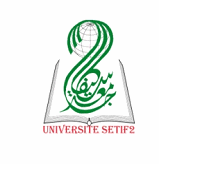 الإدارة	الإدارةإسم أستاذقاعة المطالعةمدرج16التوقيتالتاريخإسم المقياسالرقمد.مهادي مونيرأفواج7.6.5أفواج4.3.2.111 : 45السبــــــت03/07/2021نقد الشعر01د.عطوط أمينةأفواج7.6.5أفواج4.3.2.130 : 15السبــــــت03/07/2021نقد ما بعد البنيوية02د.بن غلاب مبروكأفواج7.6.5أفواج4.3.2.111 : 45الأحــــــد04/07/2021مناهج النقد السياقي03د.بلام باسمأفواج7.6.5أفواج4.3.2.130 : 15الأحــــــد04/07/2021نظرية الشعر عند فلاسفة المسلمين04د.برقراق ريمةأفواج7.6.5أفواج4.3.2.109 : 15الثلاثــــــــاء06/07/2021النقد النثر  الحديث و المعاصر05د.ذيبون حياةأفواج7.6.5أفواج4.3.2.100 : 13الثلاثــــــــاء06/07/2021نقد النثر القديم06د.بارة عبد الغنيأفواج7.6.5أفواج4.3.2.110 : 30الأربعـــــــاء07/07/2021ترجمة المصطلح النقدي07د.بسو حمزةأفواج7.6.5أفواج4.3.2.115 : 14الأربعـــــــاء07/07/2021أدب جزائري08د.توابي صندراأفواج7.6.5أفواج4.3.2.111 : 45الخميس08/07/2021أدب مقارن09د.علاق إكرامجميع الأفواج30 : 15الخميس08/07/2021مناهج النقد النسقي10